        ПРОЕКТ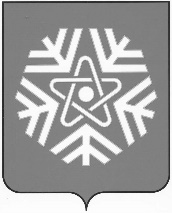 администрация  снежинского  городского  округаПОСТАНОВЛЕНИЕ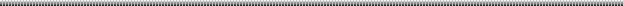 О выявлении правообладателяранее учтенного объектанедвижимостиВ соответствии со статьей 69.1 Федерального закона от 13.07.2015 № 218-ФЗ «О государственной регистрации недвижимости», на основании договора № 2626 о безвозмездной передачи квартир в собственность граждан от 27.10.1993 г., руководствуясь статьями 34, 39 Устава муниципального образования «Город Снежинск»,ПОСТАНОВЛЯЮ:В отношении жилого помещения с кадастровым номером 74:40:0101008:487, площадью 40,9 кв. м, местоположение: Челябинская обл., г. Снежинск, улица Ленина, дом 23, квартира 7, в качестве его правообладателей, владеющих данным жилым помещением недвижимости на праве совместной собственности, выявлены:Вологодская Галина Петровна, 		года рождения, паспорт гражданина Российской Федерации серия 		 № 		, выдан 									, СНИЛС 			, адрес регистрации по месту жительства: Челябинская область, город Снежинск, 							.Право собственности Вологодской Галины Петровны на указанный в пункте 1 настоящего постановления объект недвижимости подтверждается договором № 2626 о безвозмездной передачи квартир в собственность граждан от 27.10.1993, зарегистрированным в БТИ 04.11.1993 (прилагается). Отделу жилья и социальных программ администрации города Снежинска направить в орган регистрации прав настоящее постановление, заявление о внесении в Единый государственный реестр недвижимости сведений о правообладателе ранее учтенного объекта недвижимости и иные документы, необходимые для внесения изменений в сведения Единого государственного реестра недвижимости.4. Контроль за выполнением настоящего постановления возложить на заместителя главы городского округа Д.А. Шарыгина.Глава Снежинского городского округа 							                  А.С. Пульников   от№